	PRELIMINARY MATTERSA copy of the agenda packet can be found at http://www.berkeleypubliclibrary.org/about/board-library-trusteesCall to order: 	6:31 pm.	Present:	Trustees Greene, Hahn, Roth and Selawsky.
John Selawsky arrived 6:33pm	Absent:	Trustee Davenport.Also Present:	Tess Mayer, Director of Library Services; Alicia Abramson, Information Services Technology Manager; Jay Dickinson, Circulation Services Manager; Nneka Gallaread, Administrative and Fiscal Services Manager; Bill Kolb, Library Services Manager; Amanda Myers, Library Services Manager; My Chan, Associate Human Resources Analyst; Aimee Reeder; Assoc. Management Analyst; Eve Franklin, Administrative Secretary; Elaine Tai, Supervising Librarian, Central Children’s Services; Emma Coleman, Librarian II; Yesica Hurd, Librarian I.Public Comments:	 0 speakers.Comments from Library Unions:SEIU, LOCAL 1021 (Maintenance and Clerical Units) – 0 speakersSEIU, LOCAL 1021 (Community Services and PTRLA Units) – 0 speakersPublic Employees Union, LOCAL 1 – 0 speakersComments from Board of Library Trustees Trustee Selawsky – thank you to Amy Roth and Sophie Hahn for work on behalf of the Board and the Library.Trustee Hahn – Express gratitude to staff and leadership.CONSENT CALENDARAction: M/S/C Trustee Selawsky / Trustee Hahn to adopt resolution #R22-052 to approve the consent calendar as presentedVote: Ayes: Trustees Greene, Hahn, Roth and Selawsky. Noes: None. Absent: Trustee Davenport. Abstentions: None.Approve Minutes of the October 19, 2022 Regular MeetingFrom: Director of Library ServicesRecommendation: Adopt a resolution to approve the minutes of the October 19, 2022 Regular Meeting of the Board of Library Trustees as presented.Financial Implications: NoneContact: Tess Mayer, Director of Library ServicesAction: M/S/C Trustee Selawsky / Trustee Hahn to adopt resolution #R22-053 to approve the minutes as presented.Vote: Ayes: Trustees Greene, Hahn, Roth and Selawsky. Noes: None. Absent: Trustee Davenport. Abstentions: None.Contract: The Pivotal GroupFrom: Director of Library ServicesRecommendation: Approve a resolution authorizing the Director of Library Services to execute a contract with The Pivotal Group Consulting for strategic planning consulting services for an amount not to exceed $250,000 from December 2022 through July 2023.Financial Implications: see report.Contact: Tess Mayer, Director of Library ServicesAction: M/S/C Trustee Selawsky / Trustee Hahn to adopt resolution #R22-054 authorizing the Director of Library Services to execute a contract with The Pivotal Group Consulting for strategic planning consulting services for an amount not to exceed $250,000 from December 2022 through July 2023.Vote: Ayes: Trustees Greene, Hahn, Roth and Selawsky. Noes: None. Absent: Trustee Davenport. Abstentions: None.Contract Amendment: No. 104330-2 CTC Technology & Energy (CTC)
From: Manager, Library Information TechnologyRecommendation: Adopt a resolution authorizing the Director of Library Services to amend Contract No. 104330-2 with CTC Technology & Energy (“CTC”), to increase the contracted not-to-exceed amount to $707,865 for the continued provision to the Library of a 10 Gigabits per second connection to the California Research and Education Network (“CalREN”) high-speed broadband fiber network until June 30, 2024.Financial Implications: See reportContact: Alicia Abramson, Manager, Library Information TechnologyAction: M/S/C Trustee Selawsky / Trustee Hahn to adopt resolution #R22-055 authorizing the Director of Library Services to amend Contract No. 104330-2 with CTC Technology & Energy (“CTC”), to increase the contracted not-to-exceed amount to $707,865 for the continued provision to the Library of a 10 Gigabits per second connection to the California Research and Education Network (“CalREN”) high-speed broadband fiber network until June 30, 2024s.Vote: Ayes: Trustees Greene, Hahn, Roth and Selawsky. Noes: None. Absent: Trustee Davenport. Abstentions: None.ACTION CALENDARDiscussion and Election for Board of Library Trustees President From: Director of Library ServicesRecommendation: Following discussion, the Board will elect a Trustee to sit as President, for the term commencing November 3, 2022, for a one-year term.Financial Implications: none.Contact: Tess Mayer, Director of Library ServicesAction: M/S/C Trustee Selawsky / Trustee Hahn to adopt resolution #R22-056 to elect Amy Roth as President for a second term. Vote: Ayes: Trustees Greene, Hahn, Roth and Selawsky. Noes: None. Absent: Trustee Davenport. Abstentions: None.Discussion and Election for Board of Library Trustees Vice President From: Director of Library ServicesRecommendation: Following discussion, the Board will elect a Trustee to sit as Vice-President, for the term commencing November 3, 2022, for a one-year term.Financial Implications: none.Contact: Tess Mayer, Director of Library ServicesAction: M/S/C Trustee Selawsky / Trustee Roth to adopt resolution #R22-057 to elect Sophie Hahn as Vice-President for a second term. Vote: Ayes: Trustees Greene, Hahn, Roth and Selawsky. Noes: None. Absent: Trustee Davenport. Abstentions: None.City of Berkeley Land Acknowledgement Memo and Proposed ActionFrom: Director of Library ServicesRecommendation: Approve a resolution adopting the proposed resolution that the Land Acknowledgement adopted by the City of Berkeley on October 11, 2022 shall be displayed in writing at all Regular Meetings of the Board of Library Trustees and shall be read out loud during the Ceremonial portion of the first Regular Board of Library Trustees meeting of each month.Financial Implications: noneContact: Tess Mayer, Director of Library ServicesAction: M/S/C Trustee Selawsky / Trustee Greene to adopt resolution #R22-058 to refer to the library staff for recommendations on further actions and report back by July 2023.Vote: Ayes: Trustees Greene, Hahn, Roth and Selawsky. Noes: None. Absent: Trustee Davenport. Abstentions: None.FY 2023 Budget Amendment (AAO)From: Administrative and Fiscal Services ManagerRecommendation: Approve a resolution amending the FY 2023 approved Expenditures Budget for all Fund entities to $24,954,247 based on appropriation of committed prior year funding and other adjustments totaling $573,875.Financial Implications: noneContact: Nneka Gallaread, Administrative and Fiscal Services ManagerAction: M/S/C Trustee Hahn / Trustee Green to adopt resolution #R22-058 amending the FY 2023 approved Expenditures Budget for all Fund entities to $24,954,247 based on appropriation of committed prior year funding and other adjustments totaling $573,875.Vote: Ayes: Trustees Greene, Hahn, Roth and Selawsky. Noes: None. Absent: Trustee Davenport. Abstentions: None.INFORMATION CALENDARCentral Children’s Services Update
From: Elaine Tai, Supervising Librarian, Central Children’s Services; Emma Coleman, Librarian II and Yesica Hurd, Librarian I
Action: Received (Attachment 1)FYTD 2022 – 4th Quarter YTD Budget Report
From: Nneka Gallaread, Administrative and Fiscal Services Manager
Action: ReceivedMonthly Library Director’s Report – Tess Mayer, Director of Library Services
From: Tess Mayer, Director of Library Services
Action: ReceivedAGENDA BUILDINGNext regular meeting will be held December 7, 2022.Future topics:Report on staffing and recruitmentTrustee Recruitment to fill upcoming vacancy in 2023ADJOURNMENTTrustee Selawsky / Trustee Greene to adjourn the meeting .Vote: Ayes: Trustees Greene, Hahn, Roth and Selawsky. Noes: None. Absent: Trustee Davenport. Abstentions: None.Adjourned at 8:40 PM.This is to certify that the foregoing is a true and correct copy of the minutes of the regular meeting of November 2, 2022 as approved by the Board of Library Trustees.//s//		Tess Mayer, Director of Library Services, acting as secretary to BOLTAttachments:Central Children’s Services Update Presentation II Consent CalendarItem A II Consent CalendarItem A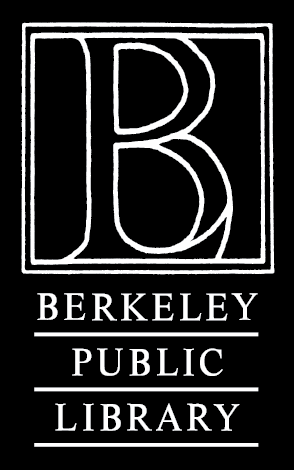 MINUTES
Berkeley Public Library - Board of Library Trustees Regular Meeting
Wednesday, November 2, 2022 6:30 PMThis meeting was conducted exclusively through videoconference and teleconference.Board of Library Trustees: